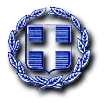 Αρμόδιος	: Μ.ΧρυσούληςΤηλ	    	: 210 6895838Fax 	         	: 210 6853330Email	        	: tkesom@halandri.gr ΤΙΜΟΛΟΓΙΟ  ΠΡΟΣΦΟΡΑΣ – ΕΡΓΑΛΕΙΑ ΚΑΙ ΑΝΑΛΩΣΙΜΑCPV 44510000-8: ΕργαλείαΤης ατομικής επιχείρησης / ημεδαπό νομικό πρόσωπο ..……………………………………………………………………………, με έδρα ………………………………………………………………….οδός …………………………………………………………… αριθμός ……………… Τ.Κ. …………………………................., αρ. τηλ. ………………………………… αρ. κινητού τηλ. ………………………. αρ. τηλε/τυπου ( fax ) ..…..……………………Αφού έλαβα γνώση των όρων και των τεχνικών προδιαγραφών της 120/2019 μελέτης , υποβάλλω την παρούσα προσφορά και δηλώνω ότι αποδέχομαι πλήρως και χωρίς επιφύλαξη όλα τα ανωτέρω και αναλαμβάνω την εκτέλεση της παρούσας προμήθειας.    Α/ΑΠεριγραφή ΕίδουςΜονάδα ΜέτρησηςΠοσότηταΤιμή μονάδαςΣύνολο Εργαλεία & ΑναλώσιμαΔιαχείριση Απορριμμάτων & Ανακύκλωσης (Κ.Α. 20.6699.07)1Ηλεκτροσυγκόλληση INVERTER ηλεκτροδίου(MMA), απόδοσης 180Ah,ηλεκτροδίου Φ 1,6-4mm,τάση 230V-50HzΤεμάχιο12Υδροπλυστικό κρύου νερού, ισχύος 2200Watt,πίεση max 170bar,παροχή 450lt/h,Τεμάχιο13Επαγγελματικό εργαλείο εξαέρωσης φρένων & συμπλέκτη,πίεση αέρα 10-40 psi, κατανάλωση αέρα 4.5 CFM at 30 psi,εισαγωγή αέρα: 1/4'',χωρητικότητα δεξαμενής 5 λίτρα, με ρυθμιστή & μετρητή πίεσης 0-3 bar.Τεμάχιο14Σετ κλειδιών για φίλτρα λαδιού (65-14F,68-14F,65/67-14F,76-14F,76-30F,73-14F,75/77-15F,93-15F,90-15F,10-15F,74/76-15F,80-15F,80/82-15F,93-36F) με αντάπτορα για καρυδάκι 3/8'' Α x 1/2'' ΘΤεμάχιο15Γρασαδοράκια 8x1,25- 45 μοίρεςΤεμάχιο306Γρασαδοράκια 8x1,25 90 μοίρεςΤεμάχιο307Γρασαδοράκια 8x1,25-ΙΣΙΑΤεμάχιο308Φακός LED συνεργείουΤεμάχιο19Μπαλαντέζα καρούλι πλαστικό 3Χ1,5Χ20 μέτραΤεμάχιο110Επαγγελματικά κλειδιά TORX με τρύπα (ΣΕΤ 9 ΤΜΧ EXTRA LONG)ΣΕΤ111Επαγγελματικά κλειδιά TORX με τρύπα (ΣΕΤ 7 ΤΜΧ ΣΕ ΣΟΥΓΙΑ 2 ΥΛΙΚΩΝ)ΣΕΤ112Επαγγελματικά κλειδιά ΑΛΛΕΝ (ΣΕΤ 7 ΤΜΧ ΣΕ ΣΟΥΓΙΑ 2 ΥΛΙΚΩΝ)ΣΕΤ113Κατσαβίδια (ΣΕΤ 6 ΤΜΧ)ΣΕΤ114Πιστόλι θερμού αέρα επαγγελματικό 2000WΤεμάχιο115Καρυδάκι ΤΑΦ Σπαστό-Περαστό 13cmΤεμάχιο116Καρυδάκι ΤΑΦ Σπαστό-Περαστό 10cmΤεμάχιο117Γκαζοτανάλια 2 υλικώνΤεμάχιο118Γαλλικά κλειδιά 10" με 33mm άνοιγμα σιαγώναςΤεμάχιο219Προβολέας LED με ρυθμιζόμενο τρίποδο 50W, 4500lmΤεμάχιο120Τρίποδο (βάρος 8000g,διαδρομή ανύψωσης 130,00mm, μήκος ποδιού στήριξης 200mm, πλάτος ποδιού στήριξης 190mm, επιτρεπόμενο φορτίου 3t, Υψος 2(mm):425,00, Υψος 1(mm):295,00Τεμάχιο421Τρίποδο (βάρος 15000g,διαδρομή ανύψωσης 205,00mm, μήκος ποδιού στήριξης 290mm, πλάτος ποδιού στήριξης 250mm, επιτρεπόμενο φορτίου 6t, Υψος 2(mm):605,00Τεμάχιο422Υδραυλικός γρύλλος ανύψωσης, αλουμίνιο 3 tonsΤεμάχιο123Εκκινητής μπαταριών 12V+24V,φορητή συσκευή υποβοήθησης εκκίνησης 1400AΤεμάχιο124Εκκινητής μπαταριών & Powerbank 12V,ρεύμα εκκίνησης 200A,στιγμιαίο ρεύμα 400A,χωρητικότητα μπαταρίας 12000mAh.Ρεύμα εξόδου (5V-2A), (19V-3,5A)Τεμάχιο125Αντιολισθητικό πατάκι από αφρώδες υλικό (480,00mm μήκος, 320,00mm πλάτος)Τεμάχιο226Ξαπλώστρα συνεργείου 1200x460mmΤεμάχιο127Σετ φισάκια ηλεκτρολόγων 360τμχΣΕΤ128Συσκευή διάγνωσης, αιτία βραχυκυκλώματοςΤεμάχιο129Συρματόβουρτσα για καθαρισμό πόλων/ακροδεκτών μπαταρίας (120mm μήκος)Τεμάχιο130Συσκευή ελέγχου μπαταρίας με ένδειξη LCDΤεμάχιο131Μίνι πλαγιοκόφτης ακριβείαςΤεμάχιο233Υδραυλικός γρύλλος ανύψωσης,3 tons χαμηλού προφίλ(ελάχιστο ύψος 85mm,μέγιστο ύψος 515mm,διαδρομή 430mm)Τεμάχιο134Καροτσόγρυλος με ανυψωτική ικανότητα 15.000kg,μέγιστο ύψος 630mmΤεμάχιο135Κιτ αξεσουάρ γρασαδόρου 7 τεμαχίων (BGS Γερμανίας)Τεμάχιο136Σετ Αλλεν μπίλιας  ΤΑΦ 8τμχ (2-10mm)ΣΕΤ137Σετ ΤΑΦ TORX 8τμχ(Τ10-Τ50)ΣΕΤ138Σετ πολύγωνα 8τμχ (6x7,8x9,10x11,12x13,14x15,16x17,18x19,20x22mm)ΣΕΤ139Γαλλικό κλειδί 12'' με σιαγώνες 0-41mm Τεμάχιο140Σετ τρυπάνια HSS M2 25τμχ 1-13mm/0,5mmΣΕΤ141Γερμανοπολύγωνο Cr-V 11mm/152mm μήκοςΤεμάχιο142Γερμανοπολύγωνο Cr-V 21mm/253mm μήκοςΤεμάχιο143Γερμανοπολύγωνο Cr-V 22mm/262mm μήκοςΤεμάχιο144Γερμανοπολύγωνο Cr-V 24mm/287mm μήκοςΤεμάχιο145Γερμανοπολύγωνο Cr-V 26mm/300mm μήκοςΤεμάχιο146Γερμανοπολύγωνο Cr-V 27mm/331mm μήκοςΤεμάχιο147Γερμανοπολύγωνο Cr-V 30mm/384mm μήκοςΤεμάχιο148Γερμανοπολύγωνο Cr-V 32mm/405mm μήκοςΤεμάχιο149Γερμανοπολύγωνο Cr-V 36mm/460mm μήκοςΤεμάχιο150ΣΕΤ Μύτες 30τμχ.(PZ 0-1-2-3,PH 0-1-2-3-4,SL3-4-5-6,TORX T10-15-20-27-30-40,H 3-4-5,S 1-2-3) με μαγνητικό αντάπτοραΣΕΤ151Πιστόλι αέροςΤεμάχιο152Πετρελιέρα, χωρητικότητας 0,75lt,πίεση 4 barΤεμάχιο153Πλαγιοκόπτης χειρός 160mmΤεμάχιο154Μπροστοκόπτης-ταναλάκι Β.Τ. 160mmΤεμάχιο155ΣΕΤ Ασφαλειοτσίμπιδα 4τμχ-180mm,γωνία 180Ο/90ΟΣΕΤ156Σετ κατσαβίδια ίσια και σταυρού 10τμχΣΕΤ157Καρυδάκι εξάγωνο 1/2'', 17mmΤεμάχιο158Καστάνια 1/2'', μήκους 260mmΤεμάχιο159Ψηφιακό θερμόμετρο,αναλογία εστίασης 12:1,θερμοκρασία -30C-550C,Τεμάχιο160Καρυδάκι 1/2'' για βίδες άλλεν,μεγέθους 6mm,μήκους 62mmΤεμάχιο161Καρυδάκι 1/2'' για βίδες TORX,μεγέθους 25mm,μήκους 62mmΤεμάχιο162Καρυδάκι 1/2'' για βίδες TORX,μεγέθους 27mm,μήκους 62mmΤεμάχιο163Καρυδάκι 1/2'' για βίδες TORX,μεγέθους 30mm,μήκους 62mmΤεμάχιο164Πολύσπαστο αέρος DIN3129,1/2'',68mmΤεμάχιο165Σφυρήλατο σωληνωτό κλειδί DIN899 8x9Τεμάχιο166Σφυρήλατο σωληνωτό κλειδί DIN899 10x11Τεμάχιο167Γαλλικό κλειδί 12'' 38mm άνοιγμα σιαγώναςΤεμάχιο168Γαλλικό κλειδί με καστάνια 10'',30mm άνοιγμα σιαγώναςΤεμάχιο169Καστάνια 1/4'', 130mm μήκοςΤεμάχιο170Κατσαβίδι εύκαμπτο σφικτήρων κολιέδων Νο7Τεμάχιο171Κατσαβίδι εύκαμπτο σφικτήρων κολιέδων Νο8Τεμάχιο172Ναυτικά κλειδιά ΩΜΕΓΑ με βιδωτό πείρο.Ασφαλές φορτίο εργασίας:0,5 τόνοι, διάμετρος τόξου:6mm, διάμετρος πείρου:8mm (5/16 ίντσες).Τεμάχιο473Ναυτικά κλειδιά ΩΜΕΓΑ με βιδωτό πείρο.Ασφαλές φορτίο εργασίας:1,0 τόνο, διάμετρος τόξου:10mm, διάμετρος πείρου:11mm (3/8 ίντσες).Τεμάχιο474Ναυτικά κλειδιά ΩΜΕΓΑ με βιδωτό πείρο.Ασφαλές φορτίο εργασίας:2,0 τόνοι, διάμετρος τόξου:13mm, διάμετρος πείρου:16mm (1/2 ίντσες).Τεμάχιο475Ναυτικά κλειδιά ΩΜΕΓΑ με βιδωτό πείρο.Ασφαλές φορτίο εργασίας:13,5 τόνοι, διάμετρος τόξου:35mm, διάμετρος πείρου:38mm (1 3/8 ίντσες).Τεμάχιο376Ναυτικά κλειδιά ΩΜΕΓΑ με βιδωτό πείρο.Ασφαλές φορτίο εργασίας:17 τόνοι, διάμετρος τόξου:38mm, διάμετρος πείρου:42mm (1 1/2 ίντσες).Τεμάχιο377Πολυεστερικοί ιμάντες με θηλιές, πλάτους ιμάντα:30mm, μήκους 6m, ευθείας ανύψωσης:2000kg,σχήμα U:4000kg, κατασκευασμένοι βάσει EN1492-1:2000,με πιστοποιητικά καταλληλότητας κατά την οδηγία μηχανών 2006/42/ΕΚ και ένδειξη του φορτίου εργασίας SWL με πινακίδα σήμανσηςΤεμάχιο278Πολυεστερικοί ιμάντες με θηλιές, πλάτους ιμάντα:60mm, μήκους 1m, ευθείας ανύψωσης:1000kg,σχήμα U:2000kg, κατασκευασμένοι βάσει EN1492-1:2000,με πιστοποιητικά καταλληλότητας κατά την οδηγία μηχανών 2006/42/ΕΚ και ένδειξη του φορτίου εργασίας SWL με πινακίδα σήμανσηςΤεμάχιο279Βίδες εξάγωνες Μ6x30 γαλβανιζέ με παξιμάδιαΤεμάχιο10080Βίδες εξάγωνες Μ10x30 γαλβανιζέ με παξιμάδιαΤεμάχιο10081Βίδες εξάγωνες Μ12x30 γαλβανιζέ με παξιμάδιαΤεμάχιο10082Βίδες άλλεν 10x1,5x30 με παξιμάδιαΤεμάχιο5083Σωληνάκι αέρος Φ6x8RPL,πίεση λειτουργ.24bar,πίεση θραύσης 71bar,θερμοκρ.λειτουργίας -10οC - +80οCΜΕΤΡΑ1084Σωληνάκι αέρος Φ8x10RPL,πίεση λειτουργ.19bar,πίεση θραύσης 63bar,θερμοκρ.λειτουργίας -10οC - +80οCΜΕΤΡΑ1085Σωληνάκι αέρος Φ4x6PA-TEC,πίεση λειτουργ.30bar,πίεση θραύσης 90bar,θερμοκρ.λειτουργίας -40οC - +80οCΜΕΤΡΑ1086Σωληνάκι αέρος Φ6x8PA-TEC,πίεση λειτουργ.21bar,πίεση θραύσης 64bar,θερμοκρ.λειτουργίας -40οC - +80οCΜΕΤΡΑ1087Σωληνάκι αέρος Φ8x10PA-TEC,πίεση λειτουργ.16bar,πίεση θραύσης 50bar,θερμοκρ.λειτουργίας -40οC - +80οCΜΕΤΡΑ1088Σωληνάκι αέρος Φ10x12PA-TEC,πίεση λειτουργ.13bar,πίεση θραύσης 40bar,θερμοκρ.λειτουργίας -40οC - +80οCΜΕΤΡΑ1089Ελαστικός σωλήνας αέρος Φ8x15 μαύρο, πίεσης λειτουργίας 20bar,πίεσης θραύσης 60bar,θερμ.λειτουργίας -20οC - +60ΟC ΜΕΤΡΑ2090Σωληνάκια multi fuel Φ6ΜΕΤΡΑ1091Σωληνάκια multi fuel Φ8ΜΕΤΡΑ1092Σωληνάκια multi fuel Φ10ΜΕΤΡΑ1093Σωληνάκια multi fuel Φ12ΜΕΤΡΑ1094Σωληνάκι πετρελαίου 3,2mm επιστρεφόμενοΜΕΤΡΑ1095Λάστιχο Ποτίσματος 3/4"(ρολό 50m)Τεμάχιο196Σκούπα φύλλων (Ατσαλίνα) ρυθμιζόμενηΤεμάχιο12097Στυλιάρια για ατσαλίνεςΤεμάχιο5098Φαράσια πλαστικά με κοντάριΤεμάχιο5099Φαράσια μεταλλικά με κοντάριΤεμάχιο50100Ψάθινες σκούπες με κοντάριΤεμάχιο20101Πιρούνες με κοντάριΤεμάχιο20102Φτυάρια με κοντάριΤεμάχιο10103Φτυάρια πλαστικά χιονιού με κοντάριΤεμάχιο10104Ταινία σήμανσηςΤεμάχιο30105Ταβανόβουρτσες στρογγυλές με κοντάριΤεμάχιο10106Στριφόνια Φ10 χιλιοστά και μήκος 10cm εξάγωναΤεμάχιο1000107Ούπα Φ14Τεμάχιο1000108Τρυπάνια SDS Φ14 χιλ. 30 μήκοςΤεμάχιο1109Τρυπάνια SDS Φ12 χιλ. 30 μήκοςΤεμάχιο1110Τρυπάνια SDS Φ10 χιλ. 30 μήκοςΤεμάχιο1111Βίδες αυτοδιάτρητες 55x32mm(8 κλειδί)Τεμάχιο1000112Τσιμπίδες ηλεκτροσυγκόλλησης Φ3,25,200mm,200A-260AΤεμάχιο1ΣΥΝΟΛΟΦΠΑ 24%ΓΕΝΙΚΟ ΣΥΝΟΛΟΓΕΝΙΚΟ ΣΥΝΟΛΟ